LIFE & WORK OF THE CHURCH - April 15, 2018Happy Birthday to: Betty Lou Donaldson, Gene Whiteman, Bengenia March, Richard Routhier, Bill Arthur, Emily Beamish, Keifer Kewley, Diana Bishop, Ryan Turvey & Kyle Turvey.Happy Anniversary to:  Jason & Sara Rick.TODAY: Join us for Coffee & Juice in the Fellowship Room following worship THIS WEEK:Wednesday:   * Sorting for Rummage Sale @ 9am.  If you have an hour or two to spare, we would LOVE IT if you came out to help.  Thursday:  *EarlyON Playgroup in the Gym 9:30-11:30am*Bean Blast in support of the Community Dinners.  Thursday, April 19 from 11:30am to 1pm at St. Anne’s Centre.  Door prizes!  Entertainment!  Tickets are $5 (or $6 at the door)  Call Jean Johnson @ 631-8877.*First Youth meets in the gym with Chris Ross @ 7pm*Senior Choir meets @ 7:30pm in the Music RoomSaturday:  *First United Church ‘Retreat’ from 9am to 2pm.  All Board Members are asked to attend and any interested congregation members are welcome!  The purpose of the Retreat is: To Explore the Vision of First United Church and come up with vision/goal strategies.  If you would like to come, please sign up with Lori in the church office (there are handouts to pick up as well).  If you would like more info, please speak to Rev. Emmanuel.Upcoming Dates & Events*Spring Rummage Sale - Saturday, April 28 from 8:30 - 11:30am.  We need lots of volunteers to make this a successful sale and fundraiser!
**8:30am – Monday, April 23 – Men to set up Assembly Hall & Gym for the Sale.   Tables, chairs and racks involved.  **Men, women and young adults needed to help sell merchandise at the Sale on Saturday, April 28 from 8:30 to 11:30am plus clean up help if possible.  **CLEAN UP CREW for Saturday, April 28 11:30am.  Pack up remaining merchandise.  Tables & Racks taken down and put away.    Donations wanted:    *Excellent quality spring ladies clothing requested for our special boutique.    All sizes welcome!  *Good, clean Spring / Summer clothing for all ages.  *General Household goods - Small furniture items, puzzles, linens, bedding, art, kitchen items, etc.Items can be brought to the Accessibility Door Monday to Thursday 9am to 3pm.   Call Lois Whiteman (519-631-3337) for further information. Would you like to help out at the Church?  Are you good at working with a small group?  Are you good at counting money?  We are looking for people to join our Sunday Offering Counting Team.  To apply, please call our Chair of Finance, Don Renaud @ 519-207-1566. 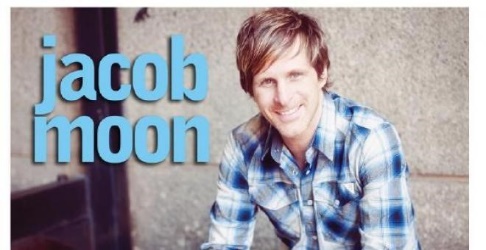 *Just a reminder, the deadline to submit announcements for the weekly Sunday Bulletin is Wednesday at noon LIFE & WORK OF THE CHURCH - April 15, 2018Happy Birthday to: Betty Lou Donaldson, Gene Whiteman, Bengenia March, Richard Routhier, Bill Arthur, Emily Beamish, Keifer Kewley, Diana Bishop, Ryan Turvey & Kyle Turvey.Happy Anniversary to:  Jason & Sara Rick.TODAY: Join us for Coffee & Juice in the Fellowship Room following worship THIS WEEK:Wednesday:   * Sorting for Rummage Sale @ 9am.  If you have an hour or two to spare, we would LOVE IT if you came out to help.  Thursday:  *EarlyON Playgroup in the Gym 9:30-11:30am*Bean Blast in support of the Community Dinners.  Thursday, April 19 from 11:30am to 1pm at St. Anne’s Centre.  Door prizes!  Entertainment!  Tickets are $5 (or $6 at the door)  Call Jean Johnson @ 631-8877.*First Youth meets in the gym with Chris Ross @ 7pm*Senior Choir meets @ 7:30pm in the Music RoomSaturday:  *First United Church ‘Retreat’ from 9am to 2pm.  All Board Members are asked to attend and any interested congregation members are welcome!  The purpose of the Retreat is: To Explore the Vision of First United Church and come up with vision/goal strategies.  If you would like to come, please sign up with Lori in the church office (there are handouts to pick up as well).  If you would like more info, please speak to Rev. Emmanuel.Upcoming Dates & Events*Spring Rummage Sale - Saturday, April 28 from 8:30 - 11:30am.  We need lots of volunteers to make this a successful sale and fundraiser!
**8:30am – Monday, April 23 – Men to set up Assembly Hall & Gym for the Sale.   Tables, chairs and racks involved.  **Men, women and young adults needed to help sell merchandise at the Sale on Saturday, April 28 from 8:30 to 11:30am plus clean up help if possible.  **CLEAN UP CREW for Saturday, April 28 11:30am.  Pack up remaining merchandise.  Tables & Racks taken down and put away.    Donations wanted:    *Excellent quality spring ladies clothing requested for our special boutique.    All sizes welcome!  *Good, clean Spring / Summer clothing for all ages.  *General Household goods - Small furniture items, puzzles, linens, bedding, art, kitchen items, etc.Items can be brought to the Accessibility Door Monday to Thursday 9am to 3pm.   Call Lois Whiteman (519-631-3337) for further information. Would you like to help out at the Church?  Are you good at working with a small group?  Are you good at counting money?  We are looking for people to join our Sunday Offering Counting Team.  To apply, please call our Chair of Finance, Don Renaud @ 519-207-1566. *Just a reminder, the deadline to submit announcements for the weekly Sunday Bulletin is Wednesday at noon 